I commit to praying for
the following people
for their conversions and opportunities to 
share my faith with them.

____________________  _______________________________________  _______________________________________  ___________________I commit to praying for
the following people
for their conversions and opportunities to 
share my faith with them.

____________________  _______________________________________  _______________________________________  ___________________I commit to praying for
the following people
for their conversions and opportunities to 
share my faith with them.

____________________  _______________________________________  _______________________________________  ___________________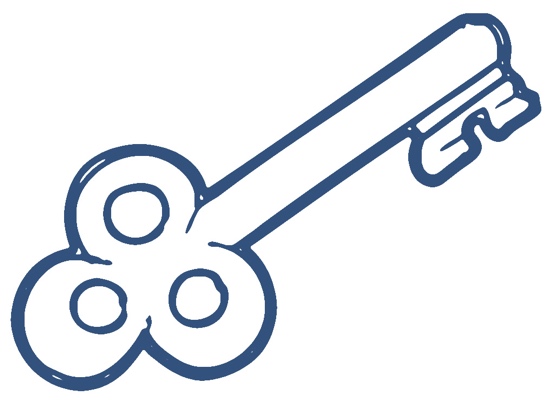 You are the KEY to help
reach others for Christ“Then I heard the Lord say,
‘Whom shall I send? Who will be
 our messenger?’ I answered, ‘I
 will go! Send me!” ~ Isaiah 6:8You are the KEY to help
reach others for Christ“Then I heard the Lord say,
‘Whom shall I send? Who will be
 our messenger?’ I answered, ‘I
 will go! Send me!” ~ Isaiah 6:8You are the KEY to help
reach others for Christ“Then I heard the Lord say,
‘Whom shall I send? Who will be
 our messenger?’ I answered, ‘I
 will go! Send me!” ~ Isaiah 6:8